2023年6月吉日〒421-1121　　　　　　　　　静岡県藤枝市岡部町岡部1511-2株式会社　小澤溶工　　　ＴＥＬ：054-631-4443　　　出張ＴＩＧ溶接のご案内拝啓　初夏の候、貴社ますますご清栄のこととお慶び申し上げます。
平素は格別のご愛顧を賜り、まことにありがとうございます。さて、件名の件ですが、この度出張用ポータブル溶接機の導入によりお客様の現場にて溶接作業の対応が可能となったためご案内させていただきます。分解できない機械や、据え付けの建築物等、溶接のご用命はお気軽にお問い合わせください。※使用電源は100Ｖ・200Ｖ対応可能です。株式会社　小澤溶工ＴＥＬ：054-631-4443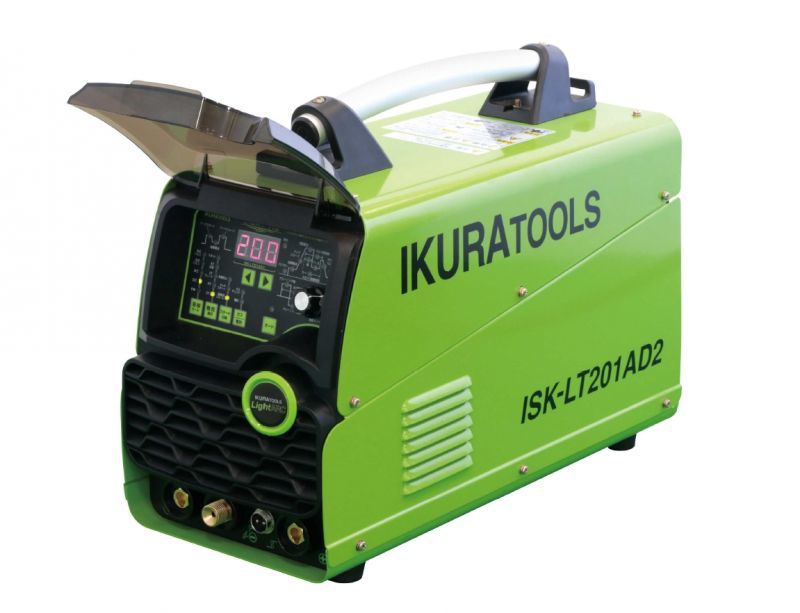 